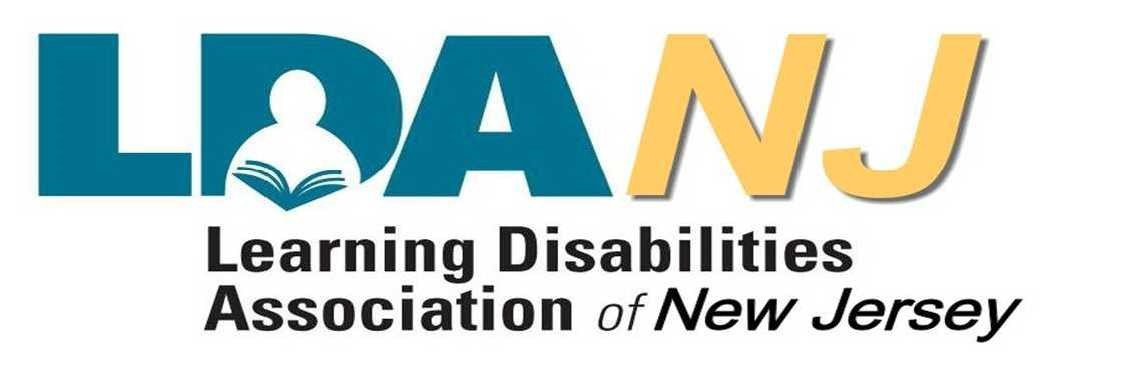 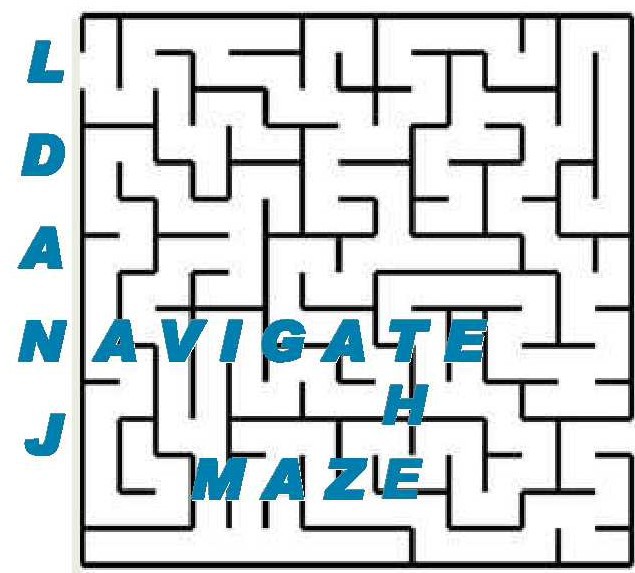 For Parents, Professionals, Students, & Community Members Interested inKnowing More about Learning Disabilities and Attention IssuesNavigate the Maze ConferenceVendor & Post-Secondary Resource ExpoOctober 23, 2016Livingston Campus Student Center, Rutgers University8:00-8:45       Registration, Breakfast, & Resource Expo Open 8:45-10:15    Welcome & Keynote                       - Meet LDA of America & LDANJ Educator of the Year – Nancy Hammill                      - Busting the Myths and Stigmas around Learning and Attention Issues:                         A Way Forward – Amanda Morin, Understood.org staff expert & writer10:15-10:45   Networking & Resource Expo10:45-12:15   Session 1                       Workshop A:  Dyslexia: Making it Personal                        Workshop B:  IEPs - More Than Just About Grades                        Workshop C:  Using Patterns of Strengths/Weakness to Differentiate Instruction                        Workshop D:  Resilience Can Be Taught! 10 Tools to Motivate Any Student                          Workshop E:  Successful Transition from High School to College for Students with LD                       Workshop F:  Mindfulness/Meditation to Deal with Anger, Frustration, and Stress                       Workshop G:  How to Engage Children and Keep Them Engaged So They Learn!12:15-1:00      Lunch - Meet Drums & Disabilities                          -Improving Achievement for ALL Students with NJTSS - NJ Dept. of Education 1:00-2:30       Session 2                       Workshop H:  Accommodations: Opportunity on the Playing Field                         Workshop I:   Diagnosing Decoding Issues in Students of All Ages                       Workshop J:   Vocabulary-The Key to the Kingdom                        Workshop K:  The Healing Art of Drum Therapy                       Workshop L:   ADHD & Learning Differences: Role of Neuropsychologist in Evaluation & Treatment                       Workshop M: Striving for Success in Special Education with a Technology Toolbox                       Workshop N:  How Do I Self-Advocate?  Insights and Strategies for College & Life 2:30-3:00       Networking & Resource Expo                                            3:00-4:30       Session 3                       Workshop O: ADHD From the Inside Out: What's New, What's Not New, and What You Can Do                        Workshop P:  Language Needs and Program Decisions                       Workshop Q: How to Advocate for Students with LD for Experts and Parents                       Workshop R: Managing Challenging Behavior: an Overview of Collaborative & Proactive Solutions                        Workshop S:  What We Want Everyone to Know About Dyslexia                       Workshop T:  College and Work Success for All!                       Workshop U:  Linking Assessment to Intervention by Understanding the Academic Manifestations of                                                  Cognitive Strengths and Needs 4:30                 Certificates for 6 Professional Development hours will be available (NJ Provider Identification #568)Full brochure and mail-in registration form available on www.ldanj.org. Go to Events.For credit card registration go to www.ldanjOct23.eventbrite.com.  Cost is $25 members/students & $50 non-members.  Questions? Call 732-645-2738 or email info@ldanj.org.